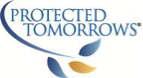 NEWS RELEASEProtected Tomorrows Licensed Advocate ‘Advocate Name’ will speak on Planning a Safe and Fulfilling Future for People with Disabilities.‘Advocate Name’ a Protected Tomorrows Licensed Advocate will be speaking at the ‘Speech Location’ on ‘Date of’ from ‘Start time – End Time’. This seminar will be uplifting and entertaining, as well as provide a good basic understanding of some important facts. Some topics of discussion will include: how to prepare legally and financially; how to create a map of the future; how to incorporate and maximize government benefits; how to prepare for transition and how to communicate your Future Care Plan to your family.This event is brought to you by Protected Tomorrows and ‘Advocate Name and Title’, a Protected Tomorrows Licensed Advocate.WHO:	     ‘Advocate Name’ a Protected Tomorrows Licensed AdvocateWHAT:   Seminar: Bringing You Protected Tomorrows: Your Journey               Through an Eight-Step Special Needs Planning Program WHERE: ‘Conference Name and Location’WHEN:   ‘Speech date and time’Please RSVP to ‘Advocate Name’ at ‘xxx-xxx-xxxx’ or email at ‘advocateemail@xxxxx.xxx’About Protected Tomorrows:Protected Tomorrows, Inc., headquartered in the Chicago suburb of Lincolnshire, is the leader in enhancing the lives of families with members who have special needs.  By guiding families through its comprehensive, proprietary planning process, Protected Tomorrows helps families plan a safe and fulfilling life for a loved one by creating a Future Care PlanTM.  Through their work with clients and the family’s advisors, and alongside of other advocates and legislators, Protected Tomorrows addresses many concerns of families with special needs such as: future care funding, government benefits, legal considerations, residential options, employment opportunities, recreational choices, education options and family communication.  For questions, contact us at info@protectedtomorrows.com or visit www.protectedtomorrows.com.Helping Families Plan a Safe, Fulfilling Life for their Loved Ones with Special Needs